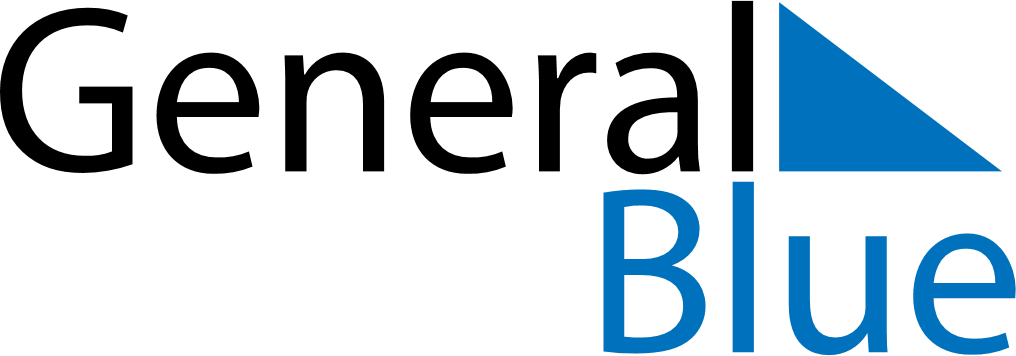 2025 – Q3Burkina Faso  2025 – Q3Burkina Faso  2025 – Q3Burkina Faso  2025 – Q3Burkina Faso  2025 – Q3Burkina Faso  JulyJulyJulyJulyJulyJulyJulyMONTUEWEDTHUFRISATSUN12345678910111213141516171819202122232425262728293031AugustAugustAugustAugustAugustAugustAugustMONTUEWEDTHUFRISATSUN12345678910111213141516171819202122232425262728293031SeptemberSeptemberSeptemberSeptemberSeptemberSeptemberSeptemberMONTUEWEDTHUFRISATSUN123456789101112131415161718192021222324252627282930Aug 5: Independence DayAug 15: AssumptionSep 4: Birthday of Muhammad (Mawlid)